Приложение № 1к постановлению администрацииМО Колтушское СПот________________№_________        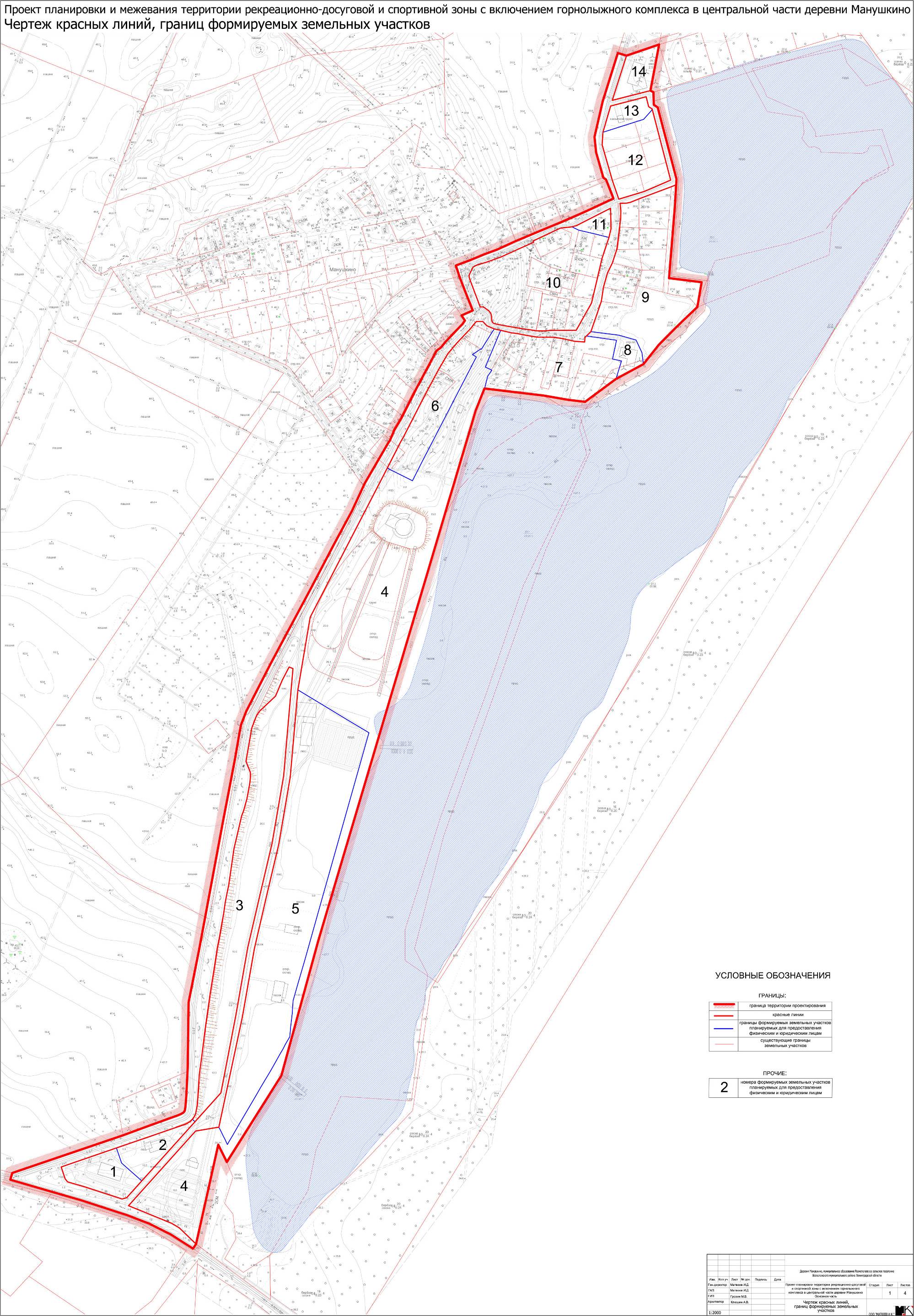 